Learning Agreement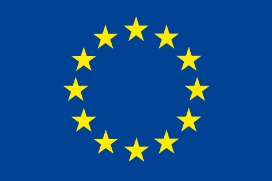 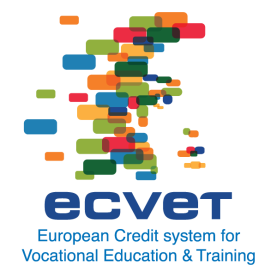 	Draft version(text here)(text here)Information about the participants Information about the participants Contact details of the home organisationContact details of the home organisationName of organisation(text here)Address(text here)Telephone/fax(text here)E-mail(text here)Website(text here)Contact person(text here)Telephone/fax(text here)E-mail(text here)Contact details of the host organisationContact details of the host organisationName of organisation(text here)Address(text here)Telephone/fax(text here)E-mail(text here)Website(text here)Contact person(text here)Tutor/mentor(text here)Telephone/fax(text here)E-mail(text here)Contact details of the learnerContact details of the learnerName(text here)Address(text here)Telephone/fax(text here)E-mail(text here)Date of birth (dd/mm/yyyy)Please tick Male FemaleContact details of parents or legal guardian of the learner, if applicableContact details of parents or legal guardian of the learner, if applicableName (text here)Address(text here)Telephone(text here)E-mail(text here)If an intermediary organisation is involved, please provide contact detailsIf an intermediary organisation is involved, please provide contact detailsName of organisation(text here)Address(text here)Telephone/fax(text here)E-mail(text here)Website(text here)Contact person(text here)Telephone/fax(text here)E-mail(text here)Duration of the learning period abroadDuration of the learning period abroadStart date of the training abroad (dd/mm/yyyy)End date of the training abroad (dd/mm/yyyy)Length of time abroad (number of weeks)The qualification being taken by the learner - including information on the learner’s progress (knowledge, skills and competence  already acquired)The qualification being taken by the learner - including information on the learner’s progress (knowledge, skills and competence  already acquired)Title of the qualification being taken by the learner (please also provide the title in the language of the partnership, if appropriate)(text here)EQF level (if appropriate)(text here)NQF level (if appropriate)(text here)Information on the learner‘s progress in relation to the learning pathway (Information to indicate acquired knowledge, skills, competence could be included in an annex )(text here)Enclosures in annex - please tick as appropriate Europass Certificate Supplement Europass CV Europass Mobility Europass Language Passport European Skills Passport (Unit[s] of) learning outcomes already acquired by the learner Other: (please specify here)Description of the learning outcomes to be achieved during mobilityDescription of the learning outcomes to be achieved during mobilityTitle of unit(s)/groups of learning outcomes/parts of units to be acquired(text here)Number of ECVET points to be acquired while abroad (text here)Learning outcomes to be achieved(text here)Description of the learning activities (e.g. information on location(s) of learning, tasks to be completed and/or courses to be attended)(text here)Enclosures in annex - please tick as appropriate Description of unit(s)/groups of learning outcomes which are the focus of the mobility  Description of the learning activities Individual’s  development plan when abroad Other: (please specify here)Assessment and documentationAssessment and documentationPerson(s) responsible for assessing the learner’s performanceName: (text here)Person(s) responsible for assessing the learner’s performanceOrganisation, role: (text here)Assessment of learning outcomes Date of assessment: (dd/mm/yyyy)Assessment of learning outcomes Method: (text here)How and when will the assessment be recorded?(text here)Please include Detailed information about the assessment procedure (e.g. methods, criteria, assessment grid) Template for documenting the acquired learning outcomes (such as the learner’s transcript of record or Europass Mobility) Individual’s development plan when abroad Other: (please specify here)Validation and recognitionValidation and recognitionPerson (s) responsible for validating the learning outcomes achieved abroadName: (text here)Person (s) responsible for validating the learning outcomes achieved abroadOrganisation, role: (text here)How will the validation process be carried out?(text here)Recording of validated achievements Date: (dd/mm/yyyy)Recording of validated achievements Method: (text here)Person(s) responsible for recognising the learning outcomes achieved abroadName: (text here)Person(s) responsible for recognising the learning outcomes achieved abroadOrganisation, role: (text here)How will the recognition be conducted?(text here)SignaturesSignaturesSignaturesHome organisation/countryHost organisation/countryLearnerName, roleName, roleNamePlace, datePlace, datePlace, dateIf applicable: Intermediary organisationIf applicable: Parent or legal guardianName, roleName, rolePlace, datePlace, dateAdditional informationAnnexes